Amt Süderbrarup           Der Amtsvorsteher- Fördermittel und Baumaßnahmen - Amt Süderbrarup, Postfach 1120, 24389 Süderbrarup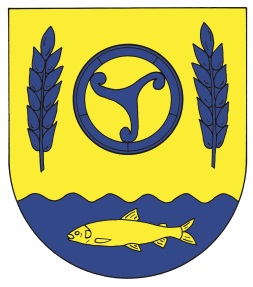 Az. 041.112 - 079533       (Bitte bei  Zahlungen und Schriftverkehr unbedingt angeben!)*2105615477*Süderbrarup, 24.02.2022	Maßnahme:Umbau des Verwaltungsgebäude in der team Allee (Amtsgebäude und Polizei)Name und Anschrift des Auftraggebers:Amt Süderbrarup, Königstraße 5, 24392 SüderbrarupVergabeverfahren:Beschränkte Ausschreibung ohne TeilnahmewettbewerbOrt der Auftragsausführung:team Allee 22-26, SüderbrarupAuftragsgegenstand:TrockenbauarbeitenName und Anschrift des Auftragnehmers:Zimmerei Wrobel GmbH,Stadionstraße 8, 24855 JübekZeitraum der Ausführung:07.02.2022-31.03.2022